Garrett County Chamber Volunteer Opportunities
Get Active!  Get Involved!  Your Chamber Needs You!
The Garrett County Chamber of Commerce invites you to become a part of our various committees. Thank you in advance for your time, assistance, and participation!If you are interested in serving on any of the committees listed below, please complete form below and fax to 301.334.8073 or scan and email it to Nick Sharps, nick@garrettchamber.com. Autumn Glory Committee: Help plan and coordinate the annual October county-wide festival including the Kick-Off Dinner & Reception and the Craft & Gift Show.  The Autumn Glory Committee meets the first Thursday of each month at 10:00 a.m. Chair: Jeremy Bittner, Railey Mountain Lake Vacation Rentals. Staff Liaison: Sarah Duck, Vice President of Tourism and Marketing, 301.387.8746, sarah@garrettchamber.com. HR Roundtable: Exclusively for HR Directors/Managers or those specifically responsible for human resources at your company. The HR Roundtable meets the first Wednesday of September, November, December, February, April, and June from 8:00-9:30 a.m. to discuss different human resources topics and challenges facing our companies. Chair: Fern Wroten, Simon Pearce. Staff Liaison: Regina Sweitzer, Executive Vice President, 301.387.8739, regina@garrettchamber.com. Marketing Roundtable: Discuss marketing strategies and ideas for promoting the community to visitors and guests. The Marketing Roundtable meets the second Wednesday of every other month 11:00 a.m.-12:00 p.m. Chair: Stacy Carlson, Taylor-Made Deep Creek Vacations and Sales. Staff Liaison: Sarah Duck, Vice President of Marketing and Tourism, 301.387.8746 or sarah@garrettchamber.com. Legislative Affairs Committee: Discuss local, state and federal legislative issues and inform the membership of issues impacting their business and/or our community. The Legislative Affairs Committee meets the second Tuesday of each month at noon. Chair: Steve Green, High Mountain Sports. Staff Liaison: Holly Lane, Project Coordinator, 301.387.6171, holly@garrettchamber.com. Garrett County Diplomats Committee: Help develop ways to enhance member benefits. Members of this committee also serve as greeters at Chamber events, deliver new member packets, attend ribbon cuttings/grand openings/ground breakings, assist with member retention and compete for a chance to be the Diplomat of the Year recognized at the Chamber’s Annual Membership Meeting & Dinner. The Membership Committee meets the last Thursday of every other month at 9:00 a.m. Chair, Connor Norman, Norman Networking & Promotions. Staff Liaison: Nick Sharps, Membership Development Manager, 301.387.5237, nick@garrettchamber.com.  Heritage Area Marketing Committee:  Help promote and advocate the heritage areas in the county. The Heritage Area Marketing committee designs promotions and initiatives to engage visitors with our heritage areas and helps to promote our heritage locations. Preserving our local heritage and sharing it with new generations through marketing campaigns. Staff Liaison: Kim Folk, Heritage Area and Groups Director, 301-387-5238, kim@garrettchamber.com.   Workforce Development Taskforce: Analyze the local workforce shortage and discuss solutions to meet workforce needs including affordable housing and public transit. Meeting time TBD. Chair: Laura Fike, Garrett Mentors, Inc. Staff Liaison: Holly Lane, Project Coordinator, 301.387.6171, holly@garrettchamber.com. Please fill out the information on the back to apply.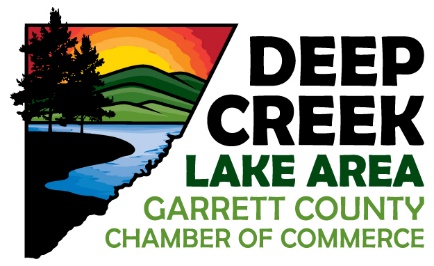 Garrett County Chamber of Commerce Committee Application FormName:  													Company: ____________________________________________________________________________Contact Number:  											E-Mail Address:  											YES!  Please sign me up for    ________________________________________committee(s).  Please complete the form and fax to 301.334.8073 or scan and email completed form to nick@garrettchamber.com.